MADISON COUNTY HIGH SCHOOLGeraldine Wildgoose, Principal • Jada Williams, Assistant PrincipalBill Hightower, Administration • MCHS Homecoming Float Application 2018All participants (school and non- school) must complete the following application form:If participants (floats, cars, etc.) are not MCHS related, a $20.00 cash entry fee (cash only) will be assessed.  All floats are subject to approval.  Please provide the following information and turn in the completed form to the:MCHS Main Office before Thursday, October 4, 2018If you have any questions or concerns please contact, Bill Hightower, MCHS SGA Sponsor at (850) 973-5061 or please e-mail at:william.hightower@mcsbfl.us Name: ___________________________________________________________Date:_______________________________________Organization: _________________________________________________________________________________________________Address: ____________________________________________________________________________________________________Phone Number(s):______________________________________________________________________________________E-Mail Address: ______________________________________________________________________________________________Type of float/vehicle/description: _________________________________________________________________________________Each float will be assigned a parade route number. Any special float needs or request (example:  Need to be in front or behind another parade participant) will be taken into consideration, but not guaranteed. (_____________________________________________________________________________________________________)For Office Use: ______free (school related) _____paid $20.00Detach Here------------------ ----------------- ----------------- ----------------- ----------------- ----------------- ----------------- ----------------- -------------------Receipt for Participants  - MCHS 2018 Homecoming Parade Friday 10/5/2018Participants need to report to College Drive for line-up STARTING at 9:00a.m...The parade will start at 10:00 a.m.  College Drive will be one-way traffic from approximately 8:00a.m.-11:00a.m...  Traffic will move only from West to East, i.e. from the Madison County Library toward O’Neal’s Restaurant.  For the safety of our students and community, Please do not “throw” candy or toys from your float/car/truck/etc.All floats and or vehicles are subject to approval and can be removed from the parade without refund at any time.By registering you acknowledge this documents policies and procedures regarding registration, participation and safety.Name: ___________________________________________________________ Date: _________________________________Check One: ________________$20.00 Cash Paid or _______________free (MCHS Related)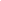 2649 West US Highway 90 • Madison, Florida 32340 • 850-973-5061 • Fax 850-973-5066